Site Visit and Virtual Site Visit:Standard Operating Procedure (SOP)PURPOSE: Site Visits Accomplish Aims/Goals for LARC Quality Improvement (QI) Project/s Resulting in Measurable ImprovementProvide on-site mentorship and support for QI project/s Ensure integrity of QI projectsValidate DataValidate Project Progress/DeliverablesAssess / trouble shoot site activity Build QI Capacity of Healthcare WorkforceImprove capacity for QI at the site levelImprove Capacity for coaches in assessing, supporting, and troubleshooting improvement projectsImprove the delivery of good quality, safe healthcare to patients / clientsImprove delivery and documentation of care, treatment, and servicesSCOPE:Site Visits are a required component for the successful implementation of the LARC QI Collaborative. Quality Improvement competency requires hands-on training and mentorship in the use of the QI Tools, over and above the didactic teaching provided through the LARC didactic materials. The visits provide an opportunity to assess the delivery & documentation of care at the level of the patient/client.SITE VISIT DETAILED PROCESS: PRE-VISIT PLANNINGVisit Planning and Preparation – Refer to the Site Visit Quick OverviewVisits scheduled at beginning of project periodSite Visit Report Template, which includes Documents and Processes for Review and Assigned Deliverables, shared with site, serves as guidance for what will be covered during each visitSite Visitors (in person or Virtual):Consider & invite appropriate cadres:Stakeholders, Funders, MOHCC, etc.LARC Project Management Team (PMT) / FacultyImplementing PartnersSite CoachPre-Visit Call and Follow-up Email to include:To assure Site Readiness, Share Site Visit Report Template Discuss items to be available at the time of visit – Documents and Processes for ReviewProject deliverables complete or in process – Assigned DeliverablesData and Data Sources readily availableSite Team Availability – Team Lead, Data Manager, all available team membersEnsure that all Permissions/Confidentiality/Site Visitor Requirements are reviewed and completed.Collect any necessary contact information for the Viral Load Focal Person and/or any personnel who will provide additional informationVISITSite Visitor Requirements observed – Observe any Visitor Etiquette / Rules specific to the site, in addition to any MOHCC requirements.Meet with Site Leadership – Observe all protocols. Explain the purpose of the visit. Assess if the site leadership is aware of the QI collaborative and projects. If they are aware, then assess their support of the project. If appropriate, request any support required to complete the project.Meet with QI TeamBrief Opening Session – An opportunity to meet the team, confirm the purpose of the visit, give the team an overview of the agenda, and confirm the expectations for the visit.Facility Tour – If time permits, a brief tour of the facility will provide an overview of the state of the facility, the scope of services offered at the facility, and the patients/clients served.DOCUMENTS AND PROCESSES FOR REVIEW Learning Board / QI Corner – Start the visit here. Is this site updated with current project details? If so, then the project outline, PDSAs and the data/run chart/s should be on display.Project Management – Assess the required documents to gain an overview of the project. To fully understand the team’s project, ask about the problem, the interventions selected for testing, and how / why those interventions were selected?Tests of Change – Review the results of each test of change. Determine if any of the tests of change have worked well. What evidence is there that the change worked well?Data Review – It is important to go to the raw data, review the data collection tool and processes, assess data integrity, and review calculation of the metric/s. This is a frequent point of confusion. Has the data been plotted on a run chart? Does the run chart show annotation to reflect the various changes tested?Assigned Deliverables – The deliverables are all related to the completion of a successful QI project. When reviewing the deliverables, assess the team’s thought processes. As the team progresses through the DMAIC phases, does each deliverable show a connection and coherence through the overall project? Clarify that the team understands when and to how to use the tools. QI is a skill, so competency needs to be assessed.Patient/Client Record (Care Booklet) Review – From the register, randomly select five (5) High Viral Load records from clients who have had a viral load test in the past 6 months. Review each record for required elements - Refer to Patient/Client Record Review Template. Determine the proportion of records in which all the required care was provided (numerator) out of the total number of records reviewed (denominator). This small sample of records is useful in determining if the QI project is resulting in improvements in the delivery of care, treatment, and services.Teaching / Mentoring - Assess if the didactic curriculum is being grasped and incorporated into daily practice at the sites. Likely, there will need to be some concepts re-taught and demonstrated while at the site. Correct any misunderstandings or ineffective use of tools early to keep the project on track for completion. Use any resources available to help the site team to learn and use the QI tools, i.e., the LARC Workbook or the IHI and/or LARC Videos.Site Visit Interviews – Talk to members of the team to assess their level of involvement in the project. Ask them to share the elevator speech. Talk to facility staff who are not members of the QI team and ask them if they are aware of the project and of the benefits to the facility. Has the QA team communicated about the project to the facility at large?Action Items – Assist the site team in determining what are the next steps for the site. Assist the site team to formulate those items into the action plan, describing what needs to be done, by who, and by when. Schedule check-ins, at pre-determined intervals (monthly or weekly), to assess the QI project progress.Confirm next Site VisitPOST-VISIT FOLLOW-UPReports – Complete Site Visit ReportFollow-up any outstanding items. Utilize the scheduled check-in with the site. Even if it is a phone call, text, or a virtual visit, a routine check-in will assist in keeping the team focused on the goals.Capture any good practices for the “Change Package”.Capture challenges and share with the stakeholders. Perhaps there will be other sites with similar challenges, and all can be addressed at a central /overarching / higher level.Appendices:Site Visit Quick Overview For Site Visit Preparation/PlanningContinuous Quality Improvement / Clinic Lab Interface LARC Site Visit Report for Coaches / MentorsCheck completion of Assigned Deliverables.Patient / Client Record ReviewTrack Findings, Plan Next Steps, and Formulate Action ItemsIdentify Good PracticesIdentify Challenges / SolutionsInclude Photos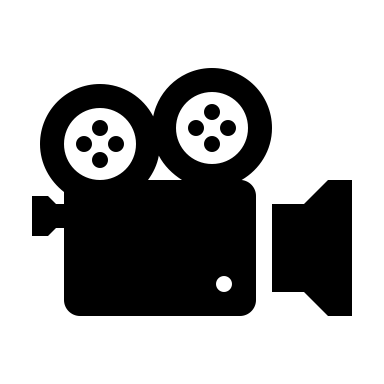 Virtual Site Visits (VSV) - PurposeSite SupportProvide site support in extraordinary event /circumstances, periodic site support where onsite support is not possibleReal-time support to address any issues in a timely fashionBuild Capacity of CoachesProvides opportunity for oversight and assessment of coach’s skills by supervisory personnel or QI collaborative faculty Enable Scale-UpCreate a Model for Ongoing VSVStrengthen Support and increase SSV coverage in a cost effective and sustainable wayVirtual Site Visits – Pre-Visit PlanningPre-Visit Call & Email:Some documents, including the Project Report (PPT) and photos of the Learning Board/QI corner, need to be submitted 1 week prior to the visit for full visibility and advance review by the site visit team. This is to be discussed on this call and reiterated in the follow-up email.Technology Requirements:Access to Reliable InternetInternet connectivity tested / confirmed prior to VSVConfirm required devices for the VSV and make sure that they will be presentZoom or Teams InvitationsData ProvisionsShare contact information for available support for any potential IT issuesVirtual Site Visits - VisitSign on to the Zoom or Teams link at least 20 minutes before the scheduled start time to assure that all connections are working. Test the on-site devices for picture quality.Provide all attendees with the contact information for available support should they experience any IT issues during the call/visit.Virtual Site Visits – Post Visit Follow-upDebrief any connectivity or process issues identified during the visit. Track lessons learned.WhenTaskDuring project planningSchedule all mentorship visits ahead, for the entire project period, review quarterlyOne week prior to the scheduled visitFinalize the visit objectives and agendaConfirm with the QI team lead and share the objectives and agendaReview the site’s information (project outline and previous deliverables)Get ready for the visit (including preparing site data in an Excel spreadsheet, if necessary) The day before the scheduled visitSend a reminder to the facility to ensure staff awareness and readinessOn the day of the scheduled visitCall the QI team lead before beginning travel to the sitePlan to arrive 30 minutes ahead of scheduleUpon arrival on siteMeet with the team lead to review the visit objectives and agenda; revise as necessaryCheck in with the head of the facilityDuring the visitGather the team members around the Learning Board / QI Corner and review project progress; seek understanding, and implement corrective action as necessaryPerform data quality checks – examine data collection/tally sheets to ensure accuracy and completeness, resolve inconsistencies in the dataCoaches may need to collect the data on paper before transferring them to Excel spreadsheet for analysisReview challenges and discuss possible solutionsCheck completion of all assigned deliverables (see Deliverable List); Provide assistance and guidance as necessaryMeet other stakeholders when applicable; seek their collaboration and supportAt the end of the visitReview visit objectives with the team and ensure they have been metAgree on action plans, including roles and responsibilitiesConfirm or agree on the time/date of the next visitClarify any other expectations or questions, if anySummarize meeting notes, including areas for discussion during the next visit Check out and provide feedback with the head of the facility, if requiredThank the team and leaveDate/TimeSiteAttendeesLeaders/CoachesSite TeamAttendeesProject SummaryProject SummaryProject SummaryOverall GoalAIM StatementInterventionGeneral CommentsKey Documents and Processes for ReviewKey Documents and Processes for ReviewCATEGORYSPECIFIC DOCUMENT OR PROCESSLEARNING BOARD / QI CORNERUpdated with Current Project InformationElevator SpeechPROJECT MANAGEMENTProject Outline – w/ problem statement, aims, measures, & goalTeam Function – Leadership, Roles assigned, Minutes of meetings, CommunicationCurrent State Process Map‘Just Do It’ ListCurrent Action PlanTESTS OF CHANGETest of Change Worksheet – current and historicalDATARaw Data – Excel Worksheet, Actual Data Collection SheetRun Chart w/ Data Box & AnnotationDELIVERABLESCurrent project workReport Presentation (PPT)RECORD REVIEWPatient Charts / Records for ReviewRecord Review TemplateDeliverable Completed?Comments - Education/guidance provided. If Follow up Action Needed, include in Action Plan.DEFINEDEFINEDEFINEStakeholder analysisTeam formation tools (sheet with assigned roles & responsibilities)Process mapping (current)Project OutlineProblem StatementAim Statement with timelineElevator SpeechVoice of customerMEASUREMEASUREMEASUREBaseline Metrics - Data Collection Tool/PlanRun Chart with Data boxANALYZEANALYZEANALYZEAnalyze tools (Fishbone, 5 whys, etc.)IMPROVEIMPROVEIMPROVEBrainstorming / Impact Effort GridLEAN / 5SThe Model for Improvement - PDSAProcess mapping (future state)Standard WorkCONTROLCONTROLCONTROLControl PlanResult communicationFinal PresentationPROJECT MANAGEMENTPROJECT MANAGEMENTPROJECT MANAGEMENTProject Folder Learning BoardMeeting FacilitationAction PlanDATA MANAGEMENTDATA MANAGEMENTDATA MANAGEMENTDATA MANAGEMENTDATA MANAGEMENTDATA MANAGEMENTDATA MANAGEMENTDATA MANAGEMENTDATA MANAGEMENTDATA MANAGEMENTDATA MANAGEMENTDATA MANAGEMENTDATA MANAGEMENTDATA MANAGEMENTINDICATOR DATAINDICATOR DATAINDICATOR DATAINDICATOR DATAINDICATOR DATAINDICATOR DATAINDICATOR DATAINDICATOR DATAINDICATOR DATAINDICATOR DATAINDICATOR DATAINDICATOR DATAINDICATOR DATAINDICATOR DATAIndicatorIndicatorYEARYEARYEARYEARYEARYEARYEARYEARYEARYEARYEARYEARIndicatorIndicatorJanFebMarAprMayJunJulAugSeptOctNovDec1# PLHIV in care on ART2VL Collection Targets3# PLHIV in care on ART who had a sample collected for VL this month4# PLHIV in care on ART who had a VL Test Result Recorded5Proportion of VL tests processed within the specified TAT (14 days)6# Missing results7# VL tests rejectedPatient / Client #DATEDATEDATEDATEDATEDATEDATEDATEPatient / Client #VL Test Ordered / DrawnVL Recorded in RecordClinician Noted VL / Action TakenEnhanced Adherence Counseling (EAC) #1EAC #2EAC #3VL Sample RedrawnVL Result Recorded / Action TakenFinding/Next StepRecommendation /Action ItemTimelines /By WhenResponsible person/entityGood Practices IdentifiedChallengesSolutionsPhotos